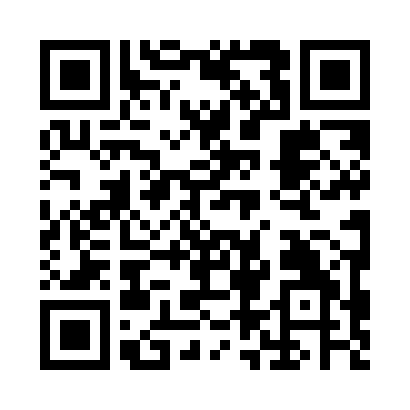 Prayer times for Thorpe Thewles, North Yorkshire, UKMon 1 Jul 2024 - Wed 31 Jul 2024High Latitude Method: Angle Based RulePrayer Calculation Method: Islamic Society of North AmericaAsar Calculation Method: HanafiPrayer times provided by https://www.salahtimes.comDateDayFajrSunriseDhuhrAsrMaghribIsha1Mon2:524:341:106:539:4411:272Tue2:524:351:106:539:4411:273Wed2:534:361:106:539:4311:274Thu2:534:371:106:539:4311:265Fri2:544:381:106:529:4211:266Sat2:554:391:106:529:4111:267Sun2:554:401:116:529:4111:268Mon2:564:411:116:519:4011:259Tue2:564:421:116:519:3911:2510Wed2:574:431:116:519:3811:2411Thu2:584:451:116:509:3711:2412Fri2:584:461:116:509:3611:2313Sat2:594:471:116:499:3511:2314Sun3:004:491:116:499:3411:2215Mon3:014:501:126:489:3311:2216Tue3:014:511:126:479:3111:2117Wed3:024:531:126:479:3011:2118Thu3:034:541:126:469:2911:2019Fri3:044:561:126:459:2711:1920Sat3:044:571:126:459:2611:1921Sun3:054:591:126:449:2411:1822Mon3:065:001:126:439:2311:1723Tue3:075:021:126:429:2111:1724Wed3:085:041:126:419:2011:1625Thu3:085:051:126:409:1811:1526Fri3:095:071:126:399:1611:1427Sat3:105:091:126:389:1511:1328Sun3:115:101:126:379:1311:1229Mon3:125:121:126:369:1111:1130Tue3:135:141:126:359:0911:1031Wed3:135:151:126:349:0811:10